	 											             				                      V Bratislave dňa: 24. 10. 2023   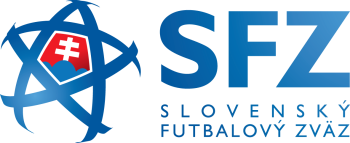 P O Z V Á N K Ana metodický seminár hlavných usporiadateľov a bezpečnostných manažérov futbalových klubov NL a II. ligy s názvom „Manažment davu a zvyšovanie komfortu a bezpečnosť na futbalových štadiónoch“. Seminár je z kapacitných dôvodov určený len pre 2 delegované osoby klubu Nike ligy a pre 1 osobu klubu 2. Ligy.  Účasť osôb je bezplatná (ubytovanie, stravovanie), účastníci si hradia len cestu tam a späť.Seminár sa uskutoční v dňoch:07. - 08. 12. 2023 (štvrtok, piatok) v Hoteli SITNO, 966 02 Vyhne,  GPS: 48.504436,18.793356 s týmto programom:1. deň 07.12.2023 (štvrtok)1. 10:00-11:00 hod. Príchod a registrácia účastníkov2. 11:00 – 11:15 hod. Príhovor GS SFZ a otvorenie  seminára 3. 11:15 – 12:15 hod. Prezentácia a diskusia k téme „Manažment davu a zvyšovania komfortu a bezpečnosti na futbalových štadiónoch“4. 12:15 – 13:00 hod. Prezentácia k prípravám organizácii EURO U21 2025 v SR5. 13:00 – 14:30 Obed a ubytovanie účastníkov 6. 14:30 – 15:30 Prezentácia k zabezpečovaniu a poskytovaniu prvej pomoci 7. 15:30 – 16:30 Prednáška k preškoleniu zo Zákona č. 1/2014 Z. z.8. 16:30 – 19:00 Riešenie praktických a modelových situácii v skupinách9. 19:00 – 20:00 Ukončenie dňa a spoločná večera 2. deň 08.12.2022 (piatok)1. 07:00 – 09:00 hod. Spoločné raňajky 2. 09:00 – 11:00 hod. Ukončenie seminára a odchod účastníkov	Veríme, že si Vaše povinnosti zariadite, tak, aby ste sa mohli nášho podujatia zúčastniť, za čo Vám vopred ďakujeme. V prílohe pozvánky nájdete záväznú prihlášku na seminár, ktorú je potrebné  vyplniť do 15. novembra 2023 zaslať na mail marek.majercak@futbalsfz.sk a kópiu na peter.france@futbalsfz.sk.	Tešíme sa na stretnutie s Vami.                      Peter PALENČÍK                                 	                              Peter FRANCE                    generálny sekretár SFZ                                                        bezpečnostný manažér SFZ                                            